เมื่อโครงการดำเนินการมาจนสิ้นสุดระยะเวลาโครงการ (ตามสัญญา) หัวหน้าโครงการมีเวลาในการรวบรวมข้อมูล วิเคราะห์ข้อมูล สรุปผลการศึกษาวิจัย วิจารณ์ผลการศึกษาวิจัยและจัดทำรายงานฉบับสมบูรณ์ส่งให้ บพข. ภายในระยะเวลา 3 เดือนนับจากวันสิ้นสุดโครงการจัดส่งเอกสารดังนี้ รายงานฉบับสมบูรณ์ จำนวน 7 ชุด บทสรุปผู้บริหาร จำนวน 7 ชุด รายละเอียดของสิ่งตีพิมพ์ สิทธิบัตรหรือผลงานอื่น ๆ จากโครงการนี้ (ถ้ามี)รายงานการเงิน จำนวน 1 ชุด  บทสรุปผลงานวิจัยเพื่อเผยแพร่ จำนวน 1 ชุดอิเล็กทรอนิกส์ ไฟล์ (ไฟล์ word) ของเอกสารทั้งหมด จำนวน 1 ชุด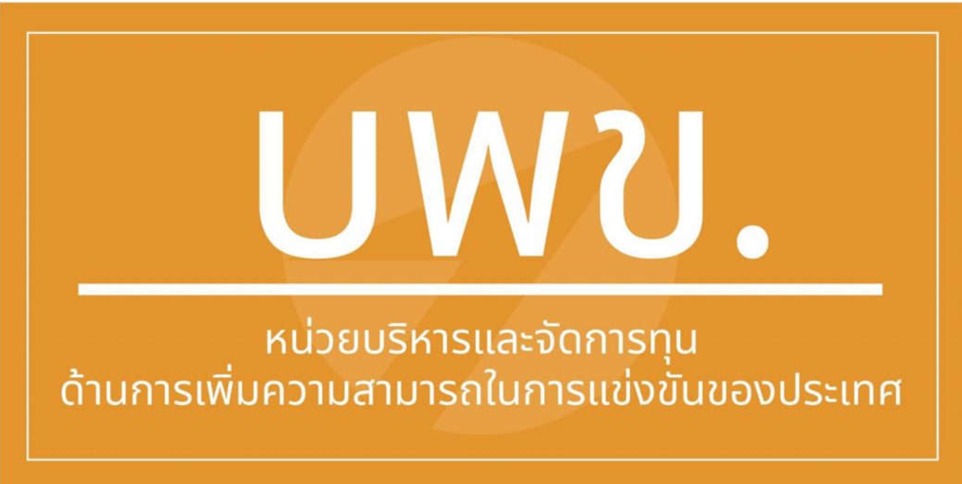 เลขที่สัญญา …………………………………รายงานฉบับสมบูรณ์โครงการวิจัย  (ชื่อโครงการไทย)(ชื่อโครงการอังกฤษ)โดยชื่อหัวหน้าโครงการ............................................................. และคณะวิจัยหน่วยงานที่รับทุนภายใต้แผนงานวิจัย......................................................ได้รับทุนอุดหนุนการวิจัยจาก กองทุนส่งเสริมวิทยาศาสตร์ วิจัย และนวัตกรรม และหน่วยบริหารและจัดการทุนด้านการเพิ่มความสามารถในการแข่งขันของประเทศ (บพข.)ปีงบประมาณ พ.ศ. ........................รายละเอียดเนื้อหา รายงานการวิจัยฉบับสมบูรณ์ส่วนประกอบตอนต้น1.1 กิตติกรรมประกาศ ให้ระบุ 		ได้รับงบประมาณสนับสนุนจาก กองทุนส่งเสริมวิทยาศาสตร์ วิจัย และนวัตกรรม และสำนักงานสภานโยบายการอุดมศึกษา วิทยาศาสตร์ วิจัยและนวัตกรรมแห่งชาติ โดยหน่วยบริหารและจัดการทุนด้านการเพิ่มความสามารถในการแข่งขันของประเทศ (บพข.) ร่วมกับ หน่วยงานอื่น (ถ้ามี)  พร้อมทั้งระบุปีงบประมาณที่ได้รับทุน      1.2 บทคัดย่อภาษาไทย และภาษาอังกฤษ มีความยาวไม่เกิน 1 หน้ากระดาษ A4  โดยเนื้อหาของบทคัดย่อควรระบุวัตถุประสงค์ วิธีการวิจัย และผลการวิจัยในประเด็นที่สำคัญ ให้กระชับ ถูกต้อง เข้าใจง่าย และชัดเจน และบรรทัดสุดท้ายของบทคัดย่อให้ระบุคำสำคัญ (Keywords) ของการวิจัยในครั้งนี้ด้วยสารบัญเรื่อง :  ชื่อหัวข้อต่างๆ ที่ระบุในหน้าสารบัญต้องเป็นชื่อเดียวกับชื่อหัวข้อในส่วนของเนื้อหาสารบัญตาราง :	ชื่อตารางต่างๆ ที่ระบุในหน้าสารบัญต้องเป็นชื่อเดียวกับชื่อตารางในส่วนของเนื้อหาสารบัญภาพ : 	ชื่อภาพต่างๆ ที่ระบุในหน้าสารบัญต้องเป็นชื่อเดียวกับชื่อภาพในส่วนของเนื้อหาคำอธิบายสัญลักษณ์และคำย่อที่ใช้ในการวิจัย (List of Abbreviations)ส่วนประกอบเนื้อเรื่อง (แยกรายละเอียดภาพรวมแผนงานและแต่ละโครงการย่อย-ถ้ามี)บทนำ (Introduction) : ระบุรายละเอียด ดังนี้ความสำคัญและที่มาของปัญหา วัตถุประสงค์ ขอบเขตของการวิจัย ทฤษฎีและแนวคิดที่นำมาใช้ในงานวิจัย (รวมถึงผลงานวิจัยที่เกี่ยวข้อง) ประโยชน์ที่คาดว่าจะได้รับ เนื้อเรื่อง (Main Body) : ระบุรายละเอียด ดังนี้วิธีดำเนินการวิจัย (Material and Method)  โดยละเอียด ผลการวิจัย (Result) ข้อวิจารณ์ (Discussion) : นำผลการวิจัยที่ได้ในข้อ 2.2.2 มากล่าวถึงทั้งหมดทั้งที่เป็นและไม่เป็นไปตามสมมติฐานที่ตั้งไว้สรุปและข้อเสนอแนะ (Conclusion and Recommendation) : สรุปเรื่องราวในการวิจัยพร้อมทั้งข้อเสนอสำหรับการทำการวิจัยในขั้นต่อไป ตลอดจนประโยชน์ในการนำผลงานวิจัยไปประยุกต์ใช้หรือต่อยอดส่วนประกอบตอนท้ายเอกสารอ้างอิง (References) : ระบุรายชื่อเอกสารอ้างอิงโดยเรียงลำดับเอกสารอ้างอิงภาษาไทยก่อนและตามด้วยเอกสารภาษาต่างประเทศ ทั้งนี้ให้เรียงตามลำดับตัวอักษรบทสรุปผู้บริหาร(Executive Summary)ส่วนประกอบรายละเอียดเกี่ยวกับโครงการวิจัย / แผนงานวิจัยชื่อเรื่อง ให้ระบุชื่อทั้งภาษาไทย และภาษาอังกฤษให้ชัดเจนชื่อคณะผู้วิจัย ให้ระบุรายละเอียดประวัติของผู้วิจัยหลักและผู้วิจัยร่วม (ถ้ามี) โดยประกอบด้วย ชื่อ หน่วยงานที่สังกัด หมายเลขโทรศัพท์ โทรสารงบประมาณและระยะเวลาทำวิจัย ให้ระบุรายละเอียดปีที่ได้รับงบประมาณ จำนวนเงินรวม และวันเดือนปีที่เริ่มวิจัย จนถึง วันเดือนปีที่สิ้นสุดสัญญาสรุปโครงการวิจัยความสำคัญและที่มาของปัญหาการวิจัย ให้ระบุแนวความคิดพื้นฐาน ทฤษฎีหลัก หรือสภาพปัญหาที่มีความสำคัญ หรือความจำเป็นที่ต้องทำวิจัยเรื่องนี้ โดยสรุปส่วนที่สำคัญไม่ควรเกิน 5 บรรทัดวัตถุประสงค์การวิจัย ให้ระบุวัตถุประสงค์หรือคำตอบของโครงการวิจัยให้ชัดเจน โดยเน้นประเด็นสำคัญของคำตอบที่ต้องการระเบียบวิธีวิจัย ให้ระบุระเบียบวิธีวิจัยที่ใช้ให้ครอบคลุมประเด็นของรูปแบบการวิจัย จำนวนหรือขนาดของตัวอย่างที่ใช้ศึกษา ขั้นตอนและวิธีการเก็บรวบรวมข้อมูล และวิธีการวิเคราะห์ข้อมูล โดยเขียนสรุปไม่ควรเกิน 5 บรรทัด และเขียนให้เข้าใจง่ายไม่จำเป็นต้องใช้ศัพท์ทางวิชาการที่สูงเกินไปผลการวิจัย ให้เขียนการนำเสนอผลการวิจัย เรียงการนำเสนอให้สอดคล้องกับวัตถุประสงค์การวิจัยที่ตั้งไว้ทั้งหมดข้อเสนอแนะที่ได้จากการวิจัย ให้ระบุประเด็นที่สำคัญๆ ที่พบในการวิจัย เสนอแนะแยกในแต่ละกลุ่มของผู้มีส่วนได้ส่วนเสีย อธิบายรายละเอียดให้กลุ่มต่างๆ สามารถนำไปใช้ได้อย่างชัดเจน ในส่วนนี้เป็นส่วนที่สำคัญมาก อาจมีรายละเอียดมากกว่าส่วนอื่นๆให้นำบทคัดย่อจากเล่มรายงานการวิจัยฉบับสมบูรณ์มาใส่หมายเหตุ : ความยาวของแบบสรุปผู้บริหารไม่ควรเกิน 5 หน้ากระดาษ และจัดทำแยกจากเล่มรายงานฉบับสมบูรณ์รายงานสรุปการเงินรายงานสรุปการเงิน ตั้งแต่วันที่ 			ถึงวันที่ 	                        	   	         จำนวนเงินที่ได้รับและจำนวนเงินคงเหลือรายจ่าย       ………………………………………..			              ………………………………………    ลงนามหัวหน้าโครงการวิจัยผู้รับทุน 			ลงนามเจ้าหน้าที่การเงินโครงการ หมายเหตุ : การจ่ายเงินงวดสุดท้ายจะเป็นไปตามเงื่อนไขในสัญญา (ภาคผนวก 3 ข้อตกลงสนับสนุนด้านการเงิน)รูปภาพประกอบ วิดีทัศน์ infographic หรือสื่ออื่นๆ ที่สามารถเผยแพร่ และประชาสัมพันธ์ผลงานวิจัยผลกระทบที่เกิดขึ้นจากโครงการ (Impact pathway)แนวทางและแบบฟอร์มการจัดทำรายงานฉบับสมบูรณ์สัญญาเลขที่ ..................................โครงการ...............................................................................................................................................................................................โครงการ...............................................................................................................................................................................................หัวหน้าโครงการ  ............................................................................................หน่วยงานผู้รับทุน ………………………………..จำนวนเงินที่ได้รับจำนวนวันที่ได้รับค่าใช้จ่ายจำนวนงวดที่ 1 (จาก บพข.).............. บาท...../....../......งวดที่ 1.............. บาทงวดที่ 1 (จากเอกชน).............. บาท...../....../......งวดที่ 2 (จาก บพข.).............. บาท...../....../......งวดที่ 2.............. บาทงวดที่ 2 (จากเอกชน).............. บาท...../....../......รวมเงินที่ได้รับ (A).............. บาทรวมรายจ่าย (B).............. บาทคงเหลือ (รวม (A) – รวม (B))คงเหลือ (รวม (A) – รวม (B))คงเหลือ (รวม (A) – รวม (B))................................บาท (C)................................บาท (C)หมวด(ตามสัญญา)งบประมาณทั้งหมดที่ตั้งไว้ตามสัญญา(1)เงินงวดที่ได้รับสะสมจนถึงปัจจุบัน(2)รวมรายจ่ายสะสมจนถึงงวดปัจจุบัน (3) เงินคงเหลือ (ต้องคืน)(4)= (2)-(3)เงินงวดสุดท้ายที่ขอเบิก 1. ค่าตอบแทน......................................................................................................................2. ค่าจ้าง......................................................................................................................3. ค่าใช้สอย......................................................................................................................4. ค่าวัสดุ.....................................................................................................................5. ค่าจัดทำต้นแบบ .....................................................................................................................รวม......................................................................................................................6. ค่าบริหารโครงการ......................................................................................................................7. ค่าครุภัณฑ์ (ระบุรายการครุภัณฑ์)......................................................................................................................รวมทั้งสิ้น......................................................................................................................แบบฟอร์มผลงานวิจัยและนวัตกรรมเพื่อเผยแพร่แบบฟอร์มผลงานวิจัยและนวัตกรรมเพื่อเผยแพร่ชื่อโครงการชื่อโครงการหน่วยงาน :หน่วยงานร่วมวิจัย :ปีงบประมาณที่ได้รับทุน :จำนวนงบประมาณที่ใช้ :พื้นที่การทำงาน :พื้นที่การใช้ประโยชน์ :ระยะเวลาดำเนินการ :ที่มาของโครงการ/ที่มาของปัญหาผลงานที่ได้/และการใช้ประโยชน์ (ให้ระบุ TRL หรือ SRL รวมทั้งการนำผลงานไปสู่เชิงพาณิชย์ หรือการผลิตในอุตสาหกรรม)ผลลัพธ์/ผลกระทบผู้ใช้ประโยชน์จากผลงาน รวมทั้งการเกิดการลงทุน (หากมี)ปัจจัยนำเข้า (Input)ปัจจัยนำเข้าซึ่งเป็นปัจจัยที่ขับเคลื่อนให้งานวิจัยดำเนินการสำเร็จและสร้างผลประทบต่อสังคมผลผลิต (Output)ผลที่เกิดขึ้นสิ่งแรกและชัดเจนที่สุดจากโครงการวิจัย โดยตอบวัตถุประสงค์การศึกษาที่ตั้งไว้ผลลัพธ์ (Outcome)คือ ผลจากการนำผลผลิตจากงานวิจัยไปใช้ประโยชน์โดยกลุ่มเป้าหมาย (User) ทำให้มีการเปลี่ยนแปลง (Change) พฤติกรรม การยอมรับด้านความรู้ ทัศนคติ และทักษะผลลัพธ์ (Outcome)คือ ผลจากการนำผลผลิตจากงานวิจัยไปใช้ประโยชน์โดยกลุ่มเป้าหมาย (User) ทำให้มีการเปลี่ยนแปลง (Change) พฤติกรรม การยอมรับด้านความรู้ ทัศนคติ และทักษะผลกระทบ (Impact)คือ การเปลี่ยนแปลงจากผลลัพธ์ในวงกว้างงบประมาณการวิจัยบุคลากร : นักวิจัยองค์ความรู้เดิม หรือผลการศึกษา (Output) จากโครงการวิจัยก่อนหน้านี้ ที่ใช้ต่อยอดในการวิจัย (หากมี)User หรือ ผู้ใช้ประโยชน์จากผลผลิตของงานวิจัย งานวิจัยที่เกิดผลลัพธ์ ที่สำคัญต้องมีผู้ใช้ประโยชน์ (User) มีการยอมรับ (Adoption) หรือการนำไปใช้ในหลายระดับ 1. 1st User2. 2nd User3. Final Userการพิจารณาระดับความเปลี่ยนแปลง (Change) สามารถพิจารณาการใช้ประโยชน์จากผลผลิตแยกตาม user แต่ละประเภท เมื่อผู้ใช้ประโยชน์จากงานวิจัยนำงานวิจัยไปใช้ประโยชน์อย่างกว้างขวางในเชิงพาณิชย์ สามารถสร้างรายได้สุทธิเพิ่มขึ้นจนทำให้เกิดการเปลี่ยนแปลงในระดับรายได้สุทธิ และคุณภาพชีวิตที่ดีขึ้นผลกระทบทางเศรษฐกิจ ผลกระทบทางสังคม และผลกระทบทางสิ่งแวดล้อม 